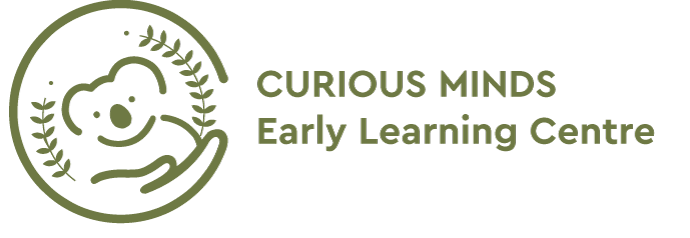 Nurturing the love of learningENROLMENT FORMEnrolment Form This form is an important part of your child’s transition to Curious Minds ELC. It is vital that you take the time to read and fully complete the form with as much detail as possible.CHILD’S INFORMATIONPARENT/GUARDIAN INFORMATIONDAYS REQUIREDEMERGENCY CONTACTS & AUTHORITY TO COLLECT I authorise the following people to pick-up my child from Curious Minds ELC Early Learning Centre. I have confirmed that these people are willing and able to collect my child in the case of an emergency. (These people must be over the age of 18 years and deemed responsible). I understand that my child will not be allowed to leave the pre-school unless I provide authorisation to the staff and/or they are collected by one of the people listed below.Emergency Contact – other than the parent or legal guardian, can collect the child in the case of an emergency or when sickAuthorised Nominees – have the authority to make decisions on the child's behalf, such as consent to medical treatment of the child and authorise administration of and provide medication or authorising an educator to take a child outside the premises.COURT ORDERSAre there any court orders affecting the custody of your child? 	Yes   	   No If yes, please provide details of these arrangements (This includes Apprehended Violence Orders, Family Law Court Orders, or any other family information e.g. joint custody arrangements). In the case of court orders or apprehended violence orders, copies of these documents may be required. The Director/Authorised supervisor needs to be notified if circumstances change.GETTING TO KNOW YOUR CHILDCHECKLISTRECEIVING INFORMATIONPERMISSIONS OF ENROLLMENT Our service requires parental/guardian consent for certain procedures, routines and events relating to individual children. Please read the following statements with care and indicate your preference of permission.CONDITIONS OF ENROLMENT ENROLMENT SURVEY OFFICE USE ONLYOFFICE USE ONLYName of child:Preferred centre:Attendance days:Enrolled by:Family name:Family name:Given names:Given names:Given names:Address:Address:Address:Address:Address:Gender:  male   female DOB:DOB:DOB:CRN:Medicare Number:Medicare Number:Medicare Number:Medicare Number:Medicare Number:Place of birth:Place of birth:Place of birth:Nationality:Nationality:Cultural influences:Cultural influences:Cultural influences:Cultural influences:Cultural influences:Language spoken at home:Language spoken at home:Language spoken at home:Language spoken at home:Language spoken at home:Aboriginal or Torres Strait Islander?Aboriginal or Torres Strait Islander?Aboriginal or Torres Strait Islander?             Yes                      No                Yes                      No   PARENT/GUARDIAN 1PARENT/GUARDIAN 2Full name:Full name:Relationship to child:Relationship to child:DOB:DOB:CRN:CRN:Email:Email:Telephone: (h)                   (w)Telephone: (h)                  (w)(m)(m)Address:Address:Driver’s license number:Driver’s license number:Cultural Background;Cultural Background:Occupation & Employer:Occupation & Employer:Work address:Work address:Does child live with parent/guardian 1?Does child live with parent/guardian 2?Yes         No  Yes         No  Parents expertise/knowledge you may wish to share with the service:Parents expertise/knowledge you may wish to share with the service:Tick days of care required/preferredTick days of care required/preferredTick days of care required/preferredPreferred start date:Preferred start date:Preferred start date:Monday Tuesday Wednesday Wednesday Thursday Friday Comment:Comment:Comment:Comment:Comment:Comment:PERSON ONEPERSON TWOFull name:Full name:Relationship to child:Relationship to child:DOB:DOB:Address:Address:Telephone: (h)                   (w)Telephone: (h)                   (w)(m)(m)PERSON ONEPERSON TWOFull name:Full name:Relationship to child:Relationship to child:DOB:DOB:Address:Address:Telephone: (h)                (w)Telephone: (h)                   (w)(m)(m)DIETDIETDoes your child have any special dietary requirements?Yes    No    Please provide details:Please provide details:Is your child allergic to any foods?Yes    No    Please provide details of foods allergies and food preferences:If your child has a food allergies we will need to complete a HEALTH MANAGEMENT PLAN prior to enrolment. You must sight and sign our policy related to this.If your child has a food allergies we will need to complete a HEALTH MANAGEMENT PLAN prior to enrolment. You must sight and sign our policy related to this.TOILETINGTOILETINGDoes your child wear nappies during the day?Yes    No    Is your child being toilet trained?Yes    No    If yes, please describe your methods and progress:Does your child go to the toilet independently?Yes    No    What words or tactics could assist us with your child during toilet time?What words or tactics could assist us with your child during toilet time?SLEEPINGSLEEPINGDoes your child usually sleep or rest during the day?	Yes    No    If yes, at what time and for how long?Does your child have a nappy, dummy, comforter or bottle at sleep Yes    No    time? Please provide details:GENERAL INFORMATIONIn a few words, how would you describe your child?What are your child’s favourite activities?Does your child have any fears or dislikes?Does your child have any other needs that we should know about?Does your child have a special toy or object other than at sleep times?Do you have any cultural or religious traditions / beliefs that you feel we should know about?Is than any other information that might assist us in providing the best service for you and your child?Please list three (or more) goals you have for child at Curious Minds ELC.SIBLING INFORMATIONSIBLING INFORMATIONName of sibling:Age:Name of sibling:Age:Name of sibling:Age:Name of sibling:Age:HEALTH INFORMATIONHEALTH INFORMATIONHEALTH INFORMATIONHEALTH INFORMATIONHEALTH INFORMATIONChild’s Doctor:Child’s Doctor:Doctor Ph:Doctor Ph:Doctor Ph:Doctors Address: Doctors Address: Doctors Address: Doctors Address: Doctors Address: Has your child been fully immunised?	Has your child been fully immunised?	Yes  No If no, provide details belowIf no, provide details belowYOU ARE REQUIRED BY LAW TO PROVIDE AN IMMUNISATION HISTORY STATEMENT PRIOR TO STARTINGYOU ARE REQUIRED BY LAW TO PROVIDE AN IMMUNISATION HISTORY STATEMENT PRIOR TO STARTINGYOU ARE REQUIRED BY LAW TO PROVIDE AN IMMUNISATION HISTORY STATEMENT PRIOR TO STARTINGYOU ARE REQUIRED BY LAW TO PROVIDE AN IMMUNISATION HISTORY STATEMENT PRIOR TO STARTINGYOU ARE REQUIRED BY LAW TO PROVIDE AN IMMUNISATION HISTORY STATEMENT PRIOR TO STARTINGDoes your child have any diagnosed medical conditions?Does your child have any diagnosed medical conditions?Yes  No If yes, provide details belowIf yes, provide details belowDoes your child have any allergies?	Does your child have any allergies?	Yes  No If yes, provide details belowIf yes, provide details belowDo you have any concerns about your child’s development?Do you have any concerns about your child’s development?Yes  No If yes, provide details belowIf yes, provide details belowDoes your child attend any early intervention services?Does your child attend any early intervention services?Yes  No If yes, provide details belowIf yes, provide details belowHEALTH MANAGEMENT PLAN AND RISK ASSESSMENT MUST BE COMPLETED PRIOR TO BEGINING ENROLMENT IN THE EVENT OF A MEDICAL CONDITIONHEALTH MANAGEMENT PLAN AND RISK ASSESSMENT MUST BE COMPLETED PRIOR TO BEGINING ENROLMENT IN THE EVENT OF A MEDICAL CONDITIONHEALTH MANAGEMENT PLAN AND RISK ASSESSMENT MUST BE COMPLETED PRIOR TO BEGINING ENROLMENT IN THE EVENT OF A MEDICAL CONDITIONHEALTH MANAGEMENT PLAN AND RISK ASSESSMENT MUST BE COMPLETED PRIOR TO BEGINING ENROLMENT IN THE EVENT OF A MEDICAL CONDITIONHEALTH MANAGEMENT PLAN AND RISK ASSESSMENT MUST BE COMPLETED PRIOR TO BEGINING ENROLMENT IN THE EVENT OF A MEDICAL CONDITIONChild’s health management plan has been sighted: Yes  No Child’s health management plan has been sighted: Yes  No Child’s health management plan has been sighted: Yes  No Child’s health management plan has been sighted: Yes  No Date:Name:Signature:Signature:Signature:Signature:DOCUMENTS YOU MUST PRODUCE PRIOR TO YOUR ENROLMENTDOCUMENTS YOU MUST PRODUCE PRIOR TO YOUR ENROLMENTDriver’s licence or other form of identification – Parent 1 & 2Copy of your child’s birth certificateCurrent immunisation history statement from Medicare or My gov website. Blue books are not acceptedCopies of any court orders relating to your childCopies of any management plans relating to your child’s healthOTHER THINGS YOU MAY NEED TO DE BEFORE ENROLLINGOTHER THINGS YOU MAY NEED TO DE BEFORE ENROLLINGRegister with the Family Assistance Office for CCS (Child Care Subsidy)Read Curious Minds ELC Early Learning Centres family information booklet and policiesAt Curious Minds ELC we make every effort to minimise paper waste. We send most correspondence (statements, newsletters etc) via e-mail, however, we respect your individual choice of how you receive correspondence. Please select your preferred method of receiving information. Electronically 	 Printed paper	 Other:I acknowledge that I have read & understand Curious Minds ELC Early Learning Centres medication policy & give my consent to the carrying out of appropriate medical, dental, ambulance or hospital treatment or transport in the event that such action appears necessary because my child has been injured or is ill at the premises. Note: nothing in this clause limits the authority of a medical practitioner or dentist on a child without the consent of the child’s parent as referred to in section 174 of the Act. Consent is also given for the transportation of the child by an Ambulance service.Yes  No    If your child becomes ill at Curious Minds ELC and/or presents with fever symptoms, you will be required to collect your child from care. If your child’s temperature rises above 38degrees and staff are unable to reach you or your emergency contacts, do you provide permission for the staff to administer an appropriately measured dose of child paracetamol?  Yes  No    I give permission for sunscreen to be applied to my child at the centre and will notify the centre if my child has an allergy or sensitivity to sunscreen.Yes  No    I provide permission for my child to be photographed and/or recorded on video by staff whilst attending Curious Minds ELC (These photographs/videos may be used for family DVD, developmental observations, on-line portfolio development, display within the centre etc. This includes group photos shared with other families from the group)Yes  No    Occasionally, these photographs or videos may be used on our website or for marketing purposes. Do you consent to these photographs and/or video being used for these purposes.Yes  No    I give permission for my child to participate in regular evacuation drills. I understand that my child will be relocated from the Centre under the supervision of their caregivers and centre staff to a safety zone for evacuation purposes. (Please refer to the Centres Evacuation Plans and Procedures for information.)Yes  No    I agree that the information provided is accurate to the best of my knowledge. I have read Curious Minds ELC Early Learning Centre fee’s policy and agree to pay all child-care fees two weeks in advance and in accordance with the policy. I acknowledge that failure to pay fees by their due date may result in my child’s enrolment being cancelled.I understand that I am required to give two week’s written notice by email the centre when I wish to withdraw my child from Curious Minds ELC Early Learning Centre.I understand that fees are required to be paid for public holidays, and when my child is absent due to sickness or holidays. A make-up day will be offered for public holidays only if room is permitted.I understand a late collection fee will be charged to my account should my child be collected after the centre’s closing time.I understand that children cannot be brought in to the centre while they have an infectious disease, fever or been administered Panadol.I understand that signing my child in and out upon arrival and departure is compulsory and my responsibility.I agree to abide by the services policies and procedures while my child is enrolled at Curious Minds ELC Early Learning Centres.Parent/Guardian 1Parent/Guardian 1Full name:Full name:Signature: Date:Parent/Guardian 2Parent/Guardian 2Full name:Full name:Signature: Date:HOW DID YOU HEAR ABOUT CURIOUS MINDS ELC EARLY LEARNING CENTRESHOW DID YOU HEAR ABOUT CURIOUS MINDS ELC EARLY LEARNING CENTRESHOW DID YOU HEAR ABOUT CURIOUS MINDS ELC EARLY LEARNING CENTRESHOW DID YOU HEAR ABOUT CURIOUS MINDS ELC EARLY LEARNING CENTRESCurious Minds ELC Website / Internet SearchFlyer / other promotional materialReferred by a friendNewspaperLocal directoriesGeneral reputationYellow / white pagesOther (please describe)WHAT FACTORS MOST INFLUENCED YOUR DECISION WHEN CHOOSING CURIOUS MINDS ELC EARLY LEARNING CENTRESWHAT FACTORS MOST INFLUENCED YOUR DECISION WHEN CHOOSING CURIOUS MINDS ELC EARLY LEARNING CENTRESWHAT FACTORS MOST INFLUENCED YOUR DECISION WHEN CHOOSING CURIOUS MINDS ELC EARLY LEARNING CENTRESWHAT FACTORS MOST INFLUENCED YOUR DECISION WHEN CHOOSING CURIOUS MINDS ELC EARLY LEARNING CENTRESReputationEnvironmental commitmentLocality to your homePreschool program/school readinessLocality to your workSafe/secureStaffSmall centrePriceGood policiesHomely Environment“Felt right”Other:Other:Other:Other:Immunisation Record Sighted by NameSignedDateReturn Date:     /     /Return Date:     /     /Return Date:     /     /Date of induction interview:     /     /Date of induction interview:     /     /Date of induction interview:     /     /Date of induction interview:     /     /Date of induction interview:     /     /Date of induction interview:     /     /Start date:     /     /Start date:     /     /Start date:     /     /Finish date:     /     /Finish date:     /     /Finish date:     /     /Finish date:     /     /Finish date:     /     /Finish date:     /     /Key staff are to read and sign the enrolment form to indicate they have read and understand the information relating to this child.Key staff are to read and sign the enrolment form to indicate they have read and understand the information relating to this child.Key staff are to read and sign the enrolment form to indicate they have read and understand the information relating to this child.Key staff are to read and sign the enrolment form to indicate they have read and understand the information relating to this child.Key staff are to read and sign the enrolment form to indicate they have read and understand the information relating to this child.Key staff are to read and sign the enrolment form to indicate they have read and understand the information relating to this child.Key staff are to read and sign the enrolment form to indicate they have read and understand the information relating to this child.Key staff are to read and sign the enrolment form to indicate they have read and understand the information relating to this child.Key staff are to read and sign the enrolment form to indicate they have read and understand the information relating to this child.Name:Name:Sign:Sign:Sign:Sign:Date:Date:Date:Name:Name:Sign:Sign:Sign:Sign:Date:Date:Date:Name:Name:Sign:Sign:Sign:Sign:Date:Date:Date:Name:Name:Sign:Sign:Sign:Sign:Date:Date:Date:Name:Name:Sign:Sign:Sign:Sign:Date:Date:Date:Name:Name:Sign:Sign:Sign:Sign:Date:Date:Date:Comments:Comments:Comments:Comments:Comments:Comments:Comments:Comments:Comments: